原住民族委員會補助原住民族長者裝置假牙診治計畫書(一)醫療院所代碼：　　　　　　　　　  醫療院所名稱：　　　　　　　　　　　　醫療院所地址：                                注意事項：受理申請案時，應檢具本診治計畫書(一)及申請書以掛號郵寄或親送至戶籍地直轄市及縣(市)政府申請。申請案審核通過後，由戶籍地直轄市及縣(市)政府以公文通知牙科醫院(診所)及民眾就診，始可辦理假牙之製作及裝置作業。提供之服務應包含假牙製作及裝戴、裝戴後至少一年調整服務，以保障服務品質；本計畫服務對象第二類不包含此項服務。執行本計畫假牙裝置所涉爭議情事，請服務對象第一類與健保特約牙科醫院(診所)雙方應檢具相關事證送直轄市及縣（市）政府調處。服務對象第一類如遇傷病、死亡等因素，致無法繼續完成裝置活動假牙，戶籍地直轄市及縣（市）政府得按假牙製作階段支付服務提供單位核定補助經費之比率：申請本假牙補助案件，超出補助費用部分，得由民眾自行負擔或直轄市及縣(市)政府酌予補助。原住民族委員會補助原住民族長者裝置假牙診治計畫書(二)醫療院所代碼：　　　　　　　　　  醫療院所名稱：　　　　　　　　　　　　醫療院所地址：                                領    據茲收到  高雄市政府原住民事務委員會撥付本院所為原住民族長                     者           （身分證字號：          ）製作假牙費用，補助態樣如下：裝置費用及維修費用，計新臺幣 萬  仟  佰  拾  元 整，實屬無訛。此致 高雄市政府              院所名稱：              （簽章）           負 責 人：              （簽章）                院所統一編號：                地址：                 電話：                匯款銀行：                匯款帳戶：                匯款帳號：中華民國  年  月  日原住民族委員會補助原住民族長者裝置假牙印領清冊院所名稱：                    （簽章）負 責 人：                    （簽章）院所統一編號：地址：電話：匯款銀行：匯款帳戶：匯款帳號 :原住民族長者裝置假牙申請流程原住民族委員會補助原住民族長者裝置假牙申請表                                             收件日期：  年	 月    日原住民族委員會補助原住民族長者裝置假牙申請表                                             收件日期：  年	 月    日原住民族委員會補助原住民族長者裝置假牙申請表                                             收件日期：  年	 月    日原住民族委員會補助原住民族長者裝置假牙申請表                                             收件日期：  年	 月    日原住民族委員會補助原住民族長者裝置假牙申請表                                             收件日期：  年	 月    日原住民族委員會補助原住民族長者裝置假牙申請表                                             收件日期：  年	 月    日原住民族委員會補助原住民族長者裝置假牙申請表                                             收件日期：  年	 月    日原住民族委員會補助原住民族長者裝置假牙申請表                                             收件日期：  年	 月    日原住民族委員會補助原住民族長者裝置假牙申請表                                             收件日期：  年	 月    日原住民族委員會補助原住民族長者裝置假牙申請表                                             收件日期：  年	 月    日【第一類】申 請 人 基 本 資 料姓名性 別出生日期	   年      月      日	   年      月      日	   年      月      日【第一類】申 請 人 基 本 資 料姓名身分證字號身分證字號族別【第一類】申 請 人 基 本 資 料電 話手 機手 機【第一類】申 請 人 基 本 資 料戶籍地址【第一類】申 請 人 基 本 資 料居住地址□同上  □另列如右：□同上  □另列如右：□同上  □另列如右：□同上  □另列如右：□同上  □另列如右：□同上  □另列如右：□同上  □另列如右：□同上  □另列如右：    本人	              茲申請「補助原住民族長者裝置假牙實施計畫」，已充分了解並符合本計畫申請補助對象資格規定，且於109年度同一顎未曾取得相同補助項目或其他政府機關所辦假牙計畫之補助。    本人上述所填各項資料均完全屬實，並同意提供貴府查詢確認本人身分使用；如經查證以詐欺或其他不正當行為或虛偽之證明申請補助費用者，應負一切法律責任，並返還已支付之補助經費，特此切結。(如為代理申請，代理人應將表內事項詳細告知申請人)此致   高雄市政府原住民事務委員會                              申請人(代理人)簽章：                                                申請日期：       年       月       日    本人	              茲申請「補助原住民族長者裝置假牙實施計畫」，已充分了解並符合本計畫申請補助對象資格規定，且於109年度同一顎未曾取得相同補助項目或其他政府機關所辦假牙計畫之補助。    本人上述所填各項資料均完全屬實，並同意提供貴府查詢確認本人身分使用；如經查證以詐欺或其他不正當行為或虛偽之證明申請補助費用者，應負一切法律責任，並返還已支付之補助經費，特此切結。(如為代理申請，代理人應將表內事項詳細告知申請人)此致   高雄市政府原住民事務委員會                              申請人(代理人)簽章：                                                申請日期：       年       月       日    本人	              茲申請「補助原住民族長者裝置假牙實施計畫」，已充分了解並符合本計畫申請補助對象資格規定，且於109年度同一顎未曾取得相同補助項目或其他政府機關所辦假牙計畫之補助。    本人上述所填各項資料均完全屬實，並同意提供貴府查詢確認本人身分使用；如經查證以詐欺或其他不正當行為或虛偽之證明申請補助費用者，應負一切法律責任，並返還已支付之補助經費，特此切結。(如為代理申請，代理人應將表內事項詳細告知申請人)此致   高雄市政府原住民事務委員會                              申請人(代理人)簽章：                                                申請日期：       年       月       日    本人	              茲申請「補助原住民族長者裝置假牙實施計畫」，已充分了解並符合本計畫申請補助對象資格規定，且於109年度同一顎未曾取得相同補助項目或其他政府機關所辦假牙計畫之補助。    本人上述所填各項資料均完全屬實，並同意提供貴府查詢確認本人身分使用；如經查證以詐欺或其他不正當行為或虛偽之證明申請補助費用者，應負一切法律責任，並返還已支付之補助經費，特此切結。(如為代理申請，代理人應將表內事項詳細告知申請人)此致   高雄市政府原住民事務委員會                              申請人(代理人)簽章：                                                申請日期：       年       月       日    本人	              茲申請「補助原住民族長者裝置假牙實施計畫」，已充分了解並符合本計畫申請補助對象資格規定，且於109年度同一顎未曾取得相同補助項目或其他政府機關所辦假牙計畫之補助。    本人上述所填各項資料均完全屬實，並同意提供貴府查詢確認本人身分使用；如經查證以詐欺或其他不正當行為或虛偽之證明申請補助費用者，應負一切法律責任，並返還已支付之補助經費，特此切結。(如為代理申請，代理人應將表內事項詳細告知申請人)此致   高雄市政府原住民事務委員會                              申請人(代理人)簽章：                                                申請日期：       年       月       日    本人	              茲申請「補助原住民族長者裝置假牙實施計畫」，已充分了解並符合本計畫申請補助對象資格規定，且於109年度同一顎未曾取得相同補助項目或其他政府機關所辦假牙計畫之補助。    本人上述所填各項資料均完全屬實，並同意提供貴府查詢確認本人身分使用；如經查證以詐欺或其他不正當行為或虛偽之證明申請補助費用者，應負一切法律責任，並返還已支付之補助經費，特此切結。(如為代理申請，代理人應將表內事項詳細告知申請人)此致   高雄市政府原住民事務委員會                              申請人(代理人)簽章：                                                申請日期：       年       月       日    本人	              茲申請「補助原住民族長者裝置假牙實施計畫」，已充分了解並符合本計畫申請補助對象資格規定，且於109年度同一顎未曾取得相同補助項目或其他政府機關所辦假牙計畫之補助。    本人上述所填各項資料均完全屬實，並同意提供貴府查詢確認本人身分使用；如經查證以詐欺或其他不正當行為或虛偽之證明申請補助費用者，應負一切法律責任，並返還已支付之補助經費，特此切結。(如為代理申請，代理人應將表內事項詳細告知申請人)此致   高雄市政府原住民事務委員會                              申請人(代理人)簽章：                                                申請日期：       年       月       日    本人	              茲申請「補助原住民族長者裝置假牙實施計畫」，已充分了解並符合本計畫申請補助對象資格規定，且於109年度同一顎未曾取得相同補助項目或其他政府機關所辦假牙計畫之補助。    本人上述所填各項資料均完全屬實，並同意提供貴府查詢確認本人身分使用；如經查證以詐欺或其他不正當行為或虛偽之證明申請補助費用者，應負一切法律責任，並返還已支付之補助經費，特此切結。(如為代理申請，代理人應將表內事項詳細告知申請人)此致   高雄市政府原住民事務委員會                              申請人(代理人)簽章：                                                申請日期：       年       月       日    本人	              茲申請「補助原住民族長者裝置假牙實施計畫」，已充分了解並符合本計畫申請補助對象資格規定，且於109年度同一顎未曾取得相同補助項目或其他政府機關所辦假牙計畫之補助。    本人上述所填各項資料均完全屬實，並同意提供貴府查詢確認本人身分使用；如經查證以詐欺或其他不正當行為或虛偽之證明申請補助費用者，應負一切法律責任，並返還已支付之補助經費，特此切結。(如為代理申請，代理人應將表內事項詳細告知申請人)此致   高雄市政府原住民事務委員會                              申請人(代理人)簽章：                                                申請日期：       年       月       日    本人	              茲申請「補助原住民族長者裝置假牙實施計畫」，已充分了解並符合本計畫申請補助對象資格規定，且於109年度同一顎未曾取得相同補助項目或其他政府機關所辦假牙計畫之補助。    本人上述所填各項資料均完全屬實，並同意提供貴府查詢確認本人身分使用；如經查證以詐欺或其他不正當行為或虛偽之證明申請補助費用者，應負一切法律責任，並返還已支付之補助經費，特此切結。(如為代理申請，代理人應將表內事項詳細告知申請人)此致   高雄市政府原住民事務委員會                              申請人(代理人)簽章：                                                申請日期：       年       月       日填表日期：      年    月    日填表日期：      年    月    日填表日期：      年    月    日填表日期：      年    月    日填表日期：      年    月    日填表日期：      年    月    日填表日期：      年    月    日填表日期：      年    月    日填表日期：      年    月    日填表日期：      年    月    日填表日期：      年    月    日填表日期：      年    月    日填表日期：      年    月    日填表日期：      年    月    日就 　　診 　　者 　　基 　　本 　　資 　　料就 　　診 　　者 　　基 　　本 　　資 　　料就 　　診 　　者 　　基 　　本 　　資 　　料就 　　診 　　者 　　基 　　本 　　資 　　料就 　　診 　　者 　　基 　　本 　　資 　　料就 　　診 　　者 　　基 　　本 　　資 　　料就 　　診 　　者 　　基 　　本 　　資 　　料就 　　診 　　者 　　基 　　本 　　資 　　料就 　　診 　　者 　　基 　　本 　　資 　　料就 　　診 　　者 　　基 　　本 　　資 　　料就 　　診 　　者 　　基 　　本 　　資 　　料就 　　診 　　者 　　基 　　本 　　資 　　料就 　　診 　　者 　　基 　　本 　　資 　　料就 　　診 　　者 　　基 　　本 　　資 　　料就 　　診 　　者 　　基 　　本 　　資 　　料姓名出生日期：　　 年　　 月 　　日出生日期：　　 年　　 月 　　日出生日期：　　 年　　 月 　　日出生日期：　　 年　　 月 　　日出生日期：　　 年　　 月 　　日出生日期：　　 年　　 月 　　日出生日期：　　 年　　 月 　　日出生日期：　　 年　　 月 　　日出生日期：　　 年　　 月 　　日出生日期：　　 年　　 月 　　日緊急聯絡人姓名姓名姓名姓名性別：□男　□女性別：□男　□女性別：□男　□女性別：□男　□女性別：□男　□女性別：□男　□女性別：□男　□女性別：□男　□女性別：□男　□女性別：□男　□女緊急聯絡人電話電話電話身分證字號：電話手機手機手機地址診　　　治　　　計　　　畫　　　內　　　容診　　　治　　　計　　　畫　　　內　　　容診　　　治　　　計　　　畫　　　內　　　容診　　　治　　　計　　　畫　　　內　　　容診　　　治　　　計　　　畫　　　內　　　容診　　　治　　　計　　　畫　　　內　　　容診　　　治　　　計　　　畫　　　內　　　容診　　　治　　　計　　　畫　　　內　　　容診　　　治　　　計　　　畫　　　內　　　容診　　　治　　　計　　　畫　　　內　　　容診　　　治　　　計　　　畫　　　內　　　容診　　　治　　　計　　　畫　　　內　　　容診　　　治　　　計　　　畫　　　內　　　容診　　　治　　　計　　　畫　　　內　　　容診　　　治　　　計　　　畫　　　內　　　容診　　　治　　　計　　　畫　　　內　　　容診　　　治　　　計　　　畫　　　內　　　容診　　　治　　　計　　　畫　　　內　　　容診　　　治　　　計　　　畫　　　內　　　容診　　　治　　　計　　　畫　　　內　　　容診　　　治　　　計　　　畫　　　內　　　容診　　　治　　　計　　　畫　　　內　　　容診　　　治　　　計　　　畫　　　內　　　容診　　　治　　　計　　　畫　　　內　　　容診　　　治　　　計　　　畫　　　內　　　容診　　　治　　　計　　　畫　　　內　　　容診　　　治　　　計　　　畫　　　內　　　容診　　　治　　　計　　　畫　　　內　　　容診　　　治　　　計　　　畫　　　內　　　容評估項目□第一次裝置假牙      □舊假牙已不堪使用       □舊假牙堪用□第一次裝置假牙      □舊假牙已不堪使用       □舊假牙堪用□第一次裝置假牙      □舊假牙已不堪使用       □舊假牙堪用□第一次裝置假牙      □舊假牙已不堪使用       □舊假牙堪用□第一次裝置假牙      □舊假牙已不堪使用       □舊假牙堪用□第一次裝置假牙      □舊假牙已不堪使用       □舊假牙堪用□第一次裝置假牙      □舊假牙已不堪使用       □舊假牙堪用□第一次裝置假牙      □舊假牙已不堪使用       □舊假牙堪用□第一次裝置假牙      □舊假牙已不堪使用       □舊假牙堪用□第一次裝置假牙      □舊假牙已不堪使用       □舊假牙堪用□第一次裝置假牙      □舊假牙已不堪使用       □舊假牙堪用□第一次裝置假牙      □舊假牙已不堪使用       □舊假牙堪用□第一次裝置假牙      □舊假牙已不堪使用       □舊假牙堪用□第一次裝置假牙      □舊假牙已不堪使用       □舊假牙堪用□第一次裝置假牙      □舊假牙已不堪使用       □舊假牙堪用□第一次裝置假牙      □舊假牙已不堪使用       □舊假牙堪用□第一次裝置假牙      □舊假牙已不堪使用       □舊假牙堪用□第一次裝置假牙      □舊假牙已不堪使用       □舊假牙堪用□第一次裝置假牙      □舊假牙已不堪使用       □舊假牙堪用□第一次裝置假牙      □舊假牙已不堪使用       □舊假牙堪用□第一次裝置假牙      □舊假牙已不堪使用       □舊假牙堪用□第一次裝置假牙      □舊假牙已不堪使用       □舊假牙堪用□第一次裝置假牙      □舊假牙已不堪使用       □舊假牙堪用□第一次裝置假牙      □舊假牙已不堪使用       □舊假牙堪用□第一次裝置假牙      □舊假牙已不堪使用       □舊假牙堪用□第一次裝置假牙      □舊假牙已不堪使用       □舊假牙堪用□第一次裝置假牙      □舊假牙已不堪使用       □舊假牙堪用□第一次裝置假牙      □舊假牙已不堪使用       □舊假牙堪用診治項目補助態樣補助態樣補助態樣補助態樣補助態樣補助態樣補助態樣補助態樣補助態樣補助態樣補助態樣補助態樣補助態樣補助態樣補助態樣補助態樣補助態樣補助態樣補助態樣補助態樣補助態樣補助態樣補助態樣補助態樣補助態樣單價單價單價診治項目□上、下顎全口活動假牙□上、下顎全口活動假牙□上、下顎全口活動假牙□上、下顎全口活動假牙□上、下顎全口活動假牙□上、下顎全口活動假牙□上、下顎全口活動假牙□上、下顎全口活動假牙□上、下顎全口活動假牙□上、下顎全口活動假牙□上、下顎全口活動假牙□上、下顎全口活動假牙□上、下顎全口活動假牙□上、下顎全口活動假牙□上、下顎全口活動假牙□上、下顎全口活動假牙□上、下顎全口活動假牙□上、下顎全口活動假牙□上、下顎全口活動假牙□上、下顎全口活動假牙□上、下顎全口活動假牙□上、下顎全口活動假牙□上、下顎全口活動假牙□上、下顎全口活動假牙□上、下顎全口活動假牙診治項目□上顎全口活動假牙□上顎全口活動假牙□上顎全口活動假牙□上顎全口活動假牙□上顎全口活動假牙□上顎全口活動假牙□上顎全口活動假牙□上顎全口活動假牙□上顎全口活動假牙□上顎全口活動假牙□上顎全口活動假牙□上顎全口活動假牙□上顎全口活動假牙□上顎全口活動假牙□上顎全口活動假牙□上顎全口活動假牙□上顎全口活動假牙□上顎全口活動假牙□上顎全口活動假牙□上顎全口活動假牙□上顎全口活動假牙□上顎全口活動假牙□上顎全口活動假牙□上顎全口活動假牙□上顎全口活動假牙診治項目□下顎全口活動假牙□下顎全口活動假牙□下顎全口活動假牙□下顎全口活動假牙□下顎全口活動假牙□下顎全口活動假牙□下顎全口活動假牙□下顎全口活動假牙□下顎全口活動假牙□下顎全口活動假牙□下顎全口活動假牙□下顎全口活動假牙□下顎全口活動假牙□下顎全口活動假牙□下顎全口活動假牙□下顎全口活動假牙□下顎全口活動假牙□下顎全口活動假牙□下顎全口活動假牙□下顎全口活動假牙□下顎全口活動假牙□下顎全口活動假牙□下顎全口活動假牙□下顎全口活動假牙□下顎全口活動假牙診治項目□上顎全口活動假牙，併下顎部分活動假牙□上顎全口活動假牙，併下顎部分活動假牙□上顎全口活動假牙，併下顎部分活動假牙□上顎全口活動假牙，併下顎部分活動假牙□上顎全口活動假牙，併下顎部分活動假牙□上顎全口活動假牙，併下顎部分活動假牙□上顎全口活動假牙，併下顎部分活動假牙□上顎全口活動假牙，併下顎部分活動假牙□上顎全口活動假牙，併下顎部分活動假牙□上顎全口活動假牙，併下顎部分活動假牙□上顎全口活動假牙，併下顎部分活動假牙□上顎全口活動假牙，併下顎部分活動假牙□上顎全口活動假牙，併下顎部分活動假牙□上顎全口活動假牙，併下顎部分活動假牙□上顎全口活動假牙，併下顎部分活動假牙□上顎全口活動假牙，併下顎部分活動假牙□上顎全口活動假牙，併下顎部分活動假牙□上顎全口活動假牙，併下顎部分活動假牙□上顎全口活動假牙，併下顎部分活動假牙□上顎全口活動假牙，併下顎部分活動假牙□上顎全口活動假牙，併下顎部分活動假牙□上顎全口活動假牙，併下顎部分活動假牙□上顎全口活動假牙，併下顎部分活動假牙□上顎全口活動假牙，併下顎部分活動假牙□上顎全口活動假牙，併下顎部分活動假牙診治項目□下顎全口活動假牙，併上顎部分活動假牙□下顎全口活動假牙，併上顎部分活動假牙□下顎全口活動假牙，併上顎部分活動假牙□下顎全口活動假牙，併上顎部分活動假牙□下顎全口活動假牙，併上顎部分活動假牙□下顎全口活動假牙，併上顎部分活動假牙□下顎全口活動假牙，併上顎部分活動假牙□下顎全口活動假牙，併上顎部分活動假牙□下顎全口活動假牙，併上顎部分活動假牙□下顎全口活動假牙，併上顎部分活動假牙□下顎全口活動假牙，併上顎部分活動假牙□下顎全口活動假牙，併上顎部分活動假牙□下顎全口活動假牙，併上顎部分活動假牙□下顎全口活動假牙，併上顎部分活動假牙□下顎全口活動假牙，併上顎部分活動假牙□下顎全口活動假牙，併上顎部分活動假牙□下顎全口活動假牙，併上顎部分活動假牙□下顎全口活動假牙，併上顎部分活動假牙□下顎全口活動假牙，併上顎部分活動假牙□下顎全口活動假牙，併上顎部分活動假牙□下顎全口活動假牙，併上顎部分活動假牙□下顎全口活動假牙，併上顎部分活動假牙□下顎全口活動假牙，併上顎部分活動假牙□下顎全口活動假牙，併上顎部分活動假牙□下顎全口活動假牙，併上顎部分活動假牙診治項目□上、下顎部分活動假牙□上、下顎部分活動假牙□上、下顎部分活動假牙□上、下顎部分活動假牙□上、下顎部分活動假牙□上、下顎部分活動假牙□上、下顎部分活動假牙□上、下顎部分活動假牙□上、下顎部分活動假牙□上、下顎部分活動假牙□上、下顎部分活動假牙□上、下顎部分活動假牙□上、下顎部分活動假牙□上、下顎部分活動假牙□上、下顎部分活動假牙□上、下顎部分活動假牙□上、下顎部分活動假牙□上、下顎部分活動假牙□上、下顎部分活動假牙□上、下顎部分活動假牙□上、下顎部分活動假牙□上、下顎部分活動假牙□上、下顎部分活動假牙□上、下顎部分活動假牙□上、下顎部分活動假牙診治項目□上顎部分活動假牙□上顎部分活動假牙□上顎部分活動假牙□上顎部分活動假牙□上顎部分活動假牙□上顎部分活動假牙□上顎部分活動假牙□上顎部分活動假牙□上顎部分活動假牙□上顎部分活動假牙□上顎部分活動假牙□上顎部分活動假牙□上顎部分活動假牙□上顎部分活動假牙□上顎部分活動假牙□上顎部分活動假牙□上顎部分活動假牙□上顎部分活動假牙□上顎部分活動假牙□上顎部分活動假牙□上顎部分活動假牙□上顎部分活動假牙□上顎部分活動假牙□上顎部分活動假牙□上顎部分活動假牙診治項目□下顎部分活動假牙□下顎部分活動假牙□下顎部分活動假牙□下顎部分活動假牙□下顎部分活動假牙□下顎部分活動假牙□下顎部分活動假牙□下顎部分活動假牙□下顎部分活動假牙□下顎部分活動假牙□下顎部分活動假牙□下顎部分活動假牙□下顎部分活動假牙□下顎部分活動假牙□下顎部分活動假牙□下顎部分活動假牙□下顎部分活動假牙□下顎部分活動假牙□下顎部分活動假牙□下顎部分活動假牙□下顎部分活動假牙□下顎部分活動假牙□下顎部分活動假牙□下顎部分活動假牙□下顎部分活動假牙診治項目□固定式假牙(指牙冠或牙橋)         顆(至多10顆)□固定式假牙(指牙冠或牙橋)         顆(至多10顆)□固定式假牙(指牙冠或牙橋)         顆(至多10顆)□固定式假牙(指牙冠或牙橋)         顆(至多10顆)□固定式假牙(指牙冠或牙橋)         顆(至多10顆)□固定式假牙(指牙冠或牙橋)         顆(至多10顆)□固定式假牙(指牙冠或牙橋)         顆(至多10顆)□固定式假牙(指牙冠或牙橋)         顆(至多10顆)□固定式假牙(指牙冠或牙橋)         顆(至多10顆)□固定式假牙(指牙冠或牙橋)         顆(至多10顆)□固定式假牙(指牙冠或牙橋)         顆(至多10顆)□固定式假牙(指牙冠或牙橋)         顆(至多10顆)□固定式假牙(指牙冠或牙橋)         顆(至多10顆)□固定式假牙(指牙冠或牙橋)         顆(至多10顆)□固定式假牙(指牙冠或牙橋)         顆(至多10顆)□固定式假牙(指牙冠或牙橋)         顆(至多10顆)□固定式假牙(指牙冠或牙橋)         顆(至多10顆)□固定式假牙(指牙冠或牙橋)         顆(至多10顆)□固定式假牙(指牙冠或牙橋)         顆(至多10顆)□固定式假牙(指牙冠或牙橋)         顆(至多10顆)□固定式假牙(指牙冠或牙橋)         顆(至多10顆)□固定式假牙(指牙冠或牙橋)         顆(至多10顆)□固定式假牙(指牙冠或牙橋)         顆(至多10顆)□固定式假牙(指牙冠或牙橋)         顆(至多10顆)□固定式假牙(指牙冠或牙橋)         顆(至多10顆)診治項目活動假牙維修費活動假牙維修費活動假牙維修費活動假牙維修費活動假牙維修費活動假牙維修費活動假牙維修費活動假牙維修費□假牙破裂維修費/單顎□假牙破裂維修費/單顎□假牙破裂維修費/單顎□假牙破裂維修費/單顎□假牙破裂維修費/單顎□假牙破裂維修費/單顎□假牙破裂維修費/單顎□假牙破裂維修費/單顎□假牙破裂維修費/單顎□假牙破裂維修費/單顎□假牙破裂維修費/單顎□假牙破裂維修費/單顎□假牙破裂維修費/單顎□假牙破裂維修費/單顎□假牙破裂維修費/單顎□假牙破裂維修費/單顎□假牙破裂維修費/單顎診治項目活動假牙維修費活動假牙維修費活動假牙維修費活動假牙維修費活動假牙維修費活動假牙維修費活動假牙維修費活動假牙維修費□假牙添加費/單顆□假牙添加費/單顆□假牙添加費/單顆□假牙添加費/單顆□假牙添加費/單顆□假牙添加費/單顆□假牙添加費/單顆□假牙添加費/單顆□假牙添加費/單顆□假牙添加費/單顆□假牙添加費/單顆□假牙添加費/單顆□假牙添加費/單顆□假牙添加費/單顆□假牙添加費/單顆□假牙添加費/單顆□假牙添加費/單顆診治項目活動假牙維修費活動假牙維修費活動假牙維修費活動假牙維修費活動假牙維修費活動假牙維修費活動假牙維修費活動假牙維修費□假牙線勾/個□假牙線勾/個□假牙線勾/個□假牙線勾/個□假牙線勾/個□假牙線勾/個□假牙線勾/個□假牙線勾/個□假牙線勾/個□假牙線勾/個□假牙線勾/個□假牙線勾/個□假牙線勾/個□假牙線勾/個□假牙線勾/個□假牙線勾/個□假牙線勾/個診治項目活動假牙維修費活動假牙維修費活動假牙維修費活動假牙維修費活動假牙維修費活動假牙維修費活動假牙維修費活動假牙維修費□假牙硬式襯底/座□假牙硬式襯底/座□假牙硬式襯底/座□假牙硬式襯底/座□假牙硬式襯底/座□假牙硬式襯底/座□假牙硬式襯底/座□假牙硬式襯底/座□假牙硬式襯底/座□假牙硬式襯底/座□假牙硬式襯底/座□假牙硬式襯底/座□假牙硬式襯底/座□假牙硬式襯底/座□假牙硬式襯底/座□假牙硬式襯底/座□假牙硬式襯底/座合計預估經費合計預估經費合計預估經費合計預估經費合計預估經費合計預估經費合計預估經費合計預估經費合計預估經費合計預估經費合計預估經費合計預估經費合計預估經費合計預估經費合計預估經費合計預估經費合計預估經費合計預估經費合計預估經費合計預估經費合計預估經費合計預估經費合計預估經費合計預估經費合計預估經費合計預估經費預　計　診　治　步　驟　詳　細　說　明預　計　診　治　步　驟　詳　細　說　明預　計　診　治　步　驟　詳　細　說　明預　計　診　治　步　驟　詳　細　說　明預　計　診　治　步　驟　詳　細　說　明預　計　診　治　步　驟　詳　細　說　明預　計　診　治　步　驟　詳　細　說　明預　計　診　治　步　驟　詳　細　說　明預　計　診　治　步　驟　詳　細　說　明預　計　診　治　步　驟　詳　細　說　明預　計　診　治　步　驟　詳　細　說　明預　計　診　治　步　驟　詳　細　說　明預　計　診　治　步　驟　詳　細　說　明預　計　診　治　步　驟　詳　細　說　明預　計　診　治　步　驟　詳　細　說　明預　計　診　治　步　驟　詳　細　說　明預　計　診　治　步　驟　詳　細　說　明預　計　診　治　步　驟　詳　細　說　明預　計　診　治　步　驟　詳　細　說　明預　計　診　治　步　驟　詳　細　說　明預　計　診　治　步　驟　詳　細　說　明預　計　診　治　步　驟　詳　細　說　明預　計　診　治　步　驟　詳　細　說　明繪圖(缺牙處請打×)繪圖(缺牙處請打×)繪圖(缺牙處請打×)繪圖(缺牙處請打×)繪圖(缺牙處請打×)繪圖(缺牙處請打×)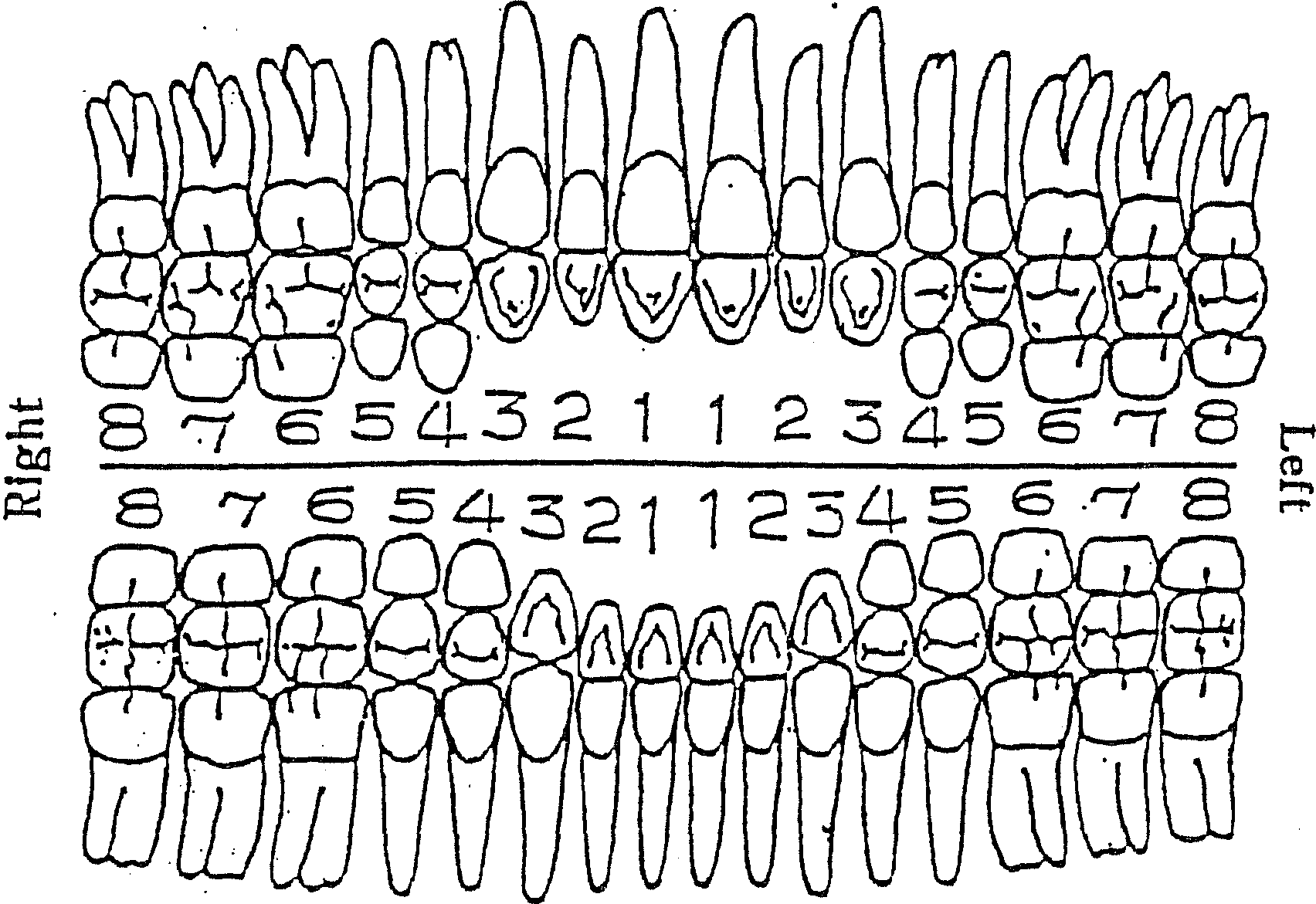 負責診治醫師簽章負責診治醫師簽章負責診治醫師簽章負責診治醫師簽章醫療院所蓋章醫療院所蓋章醫療院所蓋章醫療院所蓋章就診者同意簽章就診者同意簽章就診者同意簽章就診者同意簽章就診者同意簽章（簽名或蓋章或捺指印）牙醫師公會審核牙醫師公會審核牙醫師公會審核□通過□退件（原因：　　　　　　　　　　　　　）□通過□退件（原因：　　　　　　　　　　　　　）□通過□退件（原因：　　　　　　　　　　　　　）□通過□退件（原因：　　　　　　　　　　　　　）□通過□退件（原因：　　　　　　　　　　　　　）□通過□退件（原因：　　　　　　　　　　　　　）□通過□退件（原因：　　　　　　　　　　　　　）□通過□退件（原因：　　　　　　　　　　　　　）□通過□退件（原因：　　　　　　　　　　　　　）□通過□退件（原因：　　　　　　　　　　　　　）□通過□退件（原因：　　　　　　　　　　　　　）□通過□退件（原因：　　　　　　　　　　　　　）□通過□退件（原因：　　　　　　　　　　　　　）□通過□退件（原因：　　　　　　　　　　　　　）□通過□退件（原因：　　　　　　　　　　　　　）□通過□退件（原因：　　　　　　　　　　　　　）□通過□退件（原因：　　　　　　　　　　　　　）（審核之牙醫師簽名）（審核之牙醫師簽名）（審核之牙醫師簽名）（審核之牙醫師簽名）（審核之牙醫師簽名）（審核之牙醫師簽名）（審核之牙醫師簽名）（公會章）（公會章）直轄市及縣(市)政府審　　　核直轄市及縣(市)政府審　　　核直轄市及縣(市)政府審　　　核□通過。核復公文   年   月   日○○○字第               號函□通過。核復公文   年   月   日○○○字第               號函□通過。核復公文   年   月   日○○○字第               號函□通過。核復公文   年   月   日○○○字第               號函□通過。核復公文   年   月   日○○○字第               號函□通過。核復公文   年   月   日○○○字第               號函□通過。核復公文   年   月   日○○○字第               號函□通過。核復公文   年   月   日○○○字第               號函□通過。核復公文   年   月   日○○○字第               號函□通過。核復公文   年   月   日○○○字第               號函□通過。核復公文   年   月   日○○○字第               號函□通過。核復公文   年   月   日○○○字第               號函□通過。核復公文   年   月   日○○○字第               號函□通過。核復公文   年   月   日○○○字第               號函□通過。核復公文   年   月   日○○○字第               號函□通過。核復公文   年   月   日○○○字第               號函□通過。核復公文   年   月   日○○○字第               號函□通過。核復公文   年   月   日○○○字第               號函直轄市及縣(市)政府核章直轄市及縣(市)政府核章直轄市及縣(市)政府核章直轄市及縣(市)政府審　　　核直轄市及縣(市)政府審　　　核直轄市及縣(市)政府審　　　核□退件（原因：                   　）核復公文   年   月   日○○○字第               號函□退件（原因：                   　）核復公文   年   月   日○○○字第               號函□退件（原因：                   　）核復公文   年   月   日○○○字第               號函□退件（原因：                   　）核復公文   年   月   日○○○字第               號函□退件（原因：                   　）核復公文   年   月   日○○○字第               號函□退件（原因：                   　）核復公文   年   月   日○○○字第               號函□退件（原因：                   　）核復公文   年   月   日○○○字第               號函□退件（原因：                   　）核復公文   年   月   日○○○字第               號函□退件（原因：                   　）核復公文   年   月   日○○○字第               號函□退件（原因：                   　）核復公文   年   月   日○○○字第               號函□退件（原因：                   　）核復公文   年   月   日○○○字第               號函□退件（原因：                   　）核復公文   年   月   日○○○字第               號函□退件（原因：                   　）核復公文   年   月   日○○○字第               號函□退件（原因：                   　）核復公文   年   月   日○○○字第               號函□退件（原因：                   　）核復公文   年   月   日○○○字第               號函□退件（原因：                   　）核復公文   年   月   日○○○字第               號函□退件（原因：                   　）核復公文   年   月   日○○○字第               號函□退件（原因：                   　）核復公文   年   月   日○○○字第               號函直轄市及縣(市)政府核章直轄市及縣(市)政府核章直轄市及縣(市)政府核章補助態樣按製作階段及核定補助經費比率活動假牙 牙齒骨架印模：30% 完成排牙： 70% 已製作完成： 80%固定式假牙 牙齒取模： 35% 已製作完成： 80%裝置假牙前(術前)照片粘貼欄-患者口內上、下顎照片各1張咬合面照1張口外照片全臉1張裝置假牙前(術前)照片粘貼欄-患者口內上、下顎照片各1張咬合面照1張口外照片全臉1張裝置假牙前(術前)照片粘貼欄-患者口內上、下顎照片各1張咬合面照1張口外照片全臉1張裝置假牙前(術前)照片粘貼欄-患者口內上、下顎照片各1張咬合面照1張口外照片全臉1張(可採數位照片或列印，全彩清楚明確可辨認)(可採數位照片或列印，全彩清楚明確可辨認)(可採數位照片或列印，全彩清楚明確可辨認)(可採數位照片或列印，全彩清楚明確可辨認)裝置假牙後(術後)照片粘貼欄-取模後上、下顎石膏正面照片各1張蠟體及排牙完成後，需上咬合器，正面正常咬合照片1張活動假牙照片：上、下顎正面照片各1張口外照片：全臉正常咬合正面照片1張裝置假牙後(術後)照片粘貼欄-取模後上、下顎石膏正面照片各1張蠟體及排牙完成後，需上咬合器，正面正常咬合照片1張活動假牙照片：上、下顎正面照片各1張口外照片：全臉正常咬合正面照片1張裝置假牙後(術後)照片粘貼欄-取模後上、下顎石膏正面照片各1張蠟體及排牙完成後，需上咬合器，正面正常咬合照片1張活動假牙照片：上、下顎正面照片各1張口外照片：全臉正常咬合正面照片1張裝置假牙後(術後)照片粘貼欄-取模後上、下顎石膏正面照片各1張蠟體及排牙完成後，需上咬合器，正面正常咬合照片1張活動假牙照片：上、下顎正面照片各1張口外照片：全臉正常咬合正面照片1張(可採數位照片或列印，全彩清楚明確可辨認)(可採數位照片或列印，全彩清楚明確可辨認)(可採數位照片或列印，全彩清楚明確可辨認)(可採數位照片或列印，全彩清楚明確可辨認)受理醫師核章受理醫師核章完成後就診者簽章（簽名或蓋章或捺指印）醫療院所實際完成日　　 　年　　　 月　 　　日完成後就診者簽章（簽名或蓋章或捺指印）醫療院所申請補助金額新台幣               元直轄市及縣(市)政府核定文號核復公文   年   月   日○○○字第        號函□上、下顎全口活動假牙□上顎全口活動假牙□下顎全口活動假牙□上顎全口活動假牙，併下顎部分活動假牙□下顎全口活動假牙，併上顎部分活動假牙□上、下顎部分活動假牙□上顎部分活動假牙□下顎部分活動假牙□固定式假牙______顆(指牙冠或牙橋)□假牙維修費﹕□假牙破裂維修費/單顎    □假牙添加費/單顆    □假牙線(環)勾/個        □假牙硬式襯底/座編號申請者姓名出生日期身分證字號電話地址補助態樣核定經費核定文號合計合計合計合計合計合計合計新臺幣              元新臺幣              元